Interim ReportEPE510 Education in Context:Preparation for Practice and AssessmentInterim Report: This report is completed by the mentor(s) in discussion with the preservice teacher (PST) on completion of the first 5 days of the 10-day placement. Performance RatingsPerformance ratings are determined by evidence observed and/or discussed of the PST’s knowledge, skills and practice at the Graduate Level of the Australian Professional Standards for Teachers (APST). Whilst PSTs should strive to address and meet all APST focus areas, this unit’s academic and placement focus is on those indicated in the report below.  PSTs need to be at a ‘satisfactory’, or ‘developing satisfactory’ performance level in all required areas to pass the placement. Performance Rating GuideSatisfactory: PST has demonstrated clear evidence on several occasions.Developing Satisfactory: PST has demonstrated incomplete and/or occasional evidence.Limited Opportunities: PST has not had the opportunity to demonstrate evidence.  NB if this is a required focus area, opportunities or discussion need to be provided.Unsatisfactory: PST has not yet demonstrated evidence of the focus area descriptor despite mentor feedback, scaffolding and targeted support.Targeted Support Preservice teachers need to be at a ‘Satisfactory’ or at the ‘developing’ performance levels in relevant areas to pass this placement. If one or more focus areas is rated ‘unsatisfactory’ at the Interim Report stage, the CDU targeted support plan must be implemented. https://www.cdu.edu.au/arts-society/education/inschool-education-placements/concerns-during-placement . The Professional Experience Supervisors and the Unit Coordinator can provide support in implementing the targeted support plan or respond to any questions or concerns of the PST or mentor teacher. Please email inschool@cdu.edu.au Limited OpportunitiesIf one or more ‘limited opportunities’ is noted at the Interim Report stage, developmental learning goals need to be identified on the final page of the Interim Report. These goals need to identify how the student will be supported to meet the requirements in those areas. If there are limited opportunities in the context to display the required knowledge and skills, the preservice teacher is expected to identify how they would address these areas if given the opportunity. The unit coordinator can provide support in implementing this.Complete the following for EC students only (pre-school placements)Complete the following for ALL studentsReturn this form:1: Preservice teacher uploads it to Learnline unit assignment submission point. 2: Preservice teacher emails it to the unit coordinator and copies (cc’s) mentor teacher(s). Preservice Teacher Name:Student No.Year Enrolled in Unit: Semester Enrolled in Unit: Name of School and/or Educational SettingSettingLocation: Please select the State/TerritoryPlacement days completed: Date of Report Completion:Class/Year Level(s) and Ages: Specialist Teaching Area(s):Specialist Teaching Area(s):Mentor Teacher: Email address: Phone number: Professional Learning Leader (Where Applicable):Email address: Phone number: Professional Learning Leader (Where Applicable):Email address: Phone number: Placement Start Date: Placement End Date: Placement End Date: ACECQA QUALITY AREASPlease note that only the quality areas relevant to this placement are listed. Please use the full ACEQA Quality Areas List located at the end of the Guidelines and Requirements document for ongoing professional learning discussions.ACECQA QUALITY AREASPlease note that only the quality areas relevant to this placement are listed. Please use the full ACEQA Quality Areas List located at the end of the Guidelines and Requirements document for ongoing professional learning discussions.PERFORMANCE RATINGQuality Area 3: Child development and careQuality Area 3: Child development and careChild health, wellbeing and safetyEarly interventionDiversity, difference and inclusivityLearners with special needsTransitions and continuity of learning Quality Area 4: Teaching pedagogiesQuality Area 4: Teaching pedagogiesQuality Area 4: Teaching pedagogiesPlay based pedagogiesGuiding behaviour / engaging young learnersChildren with diverse needs and backgroundsWorking with children who speak languages other than EnglishQuality Area 5: Early childhood professional practiceQuality Area 5: Early childhood professional practiceQuality Area 5: Early childhood professional practiceAdvocacyQuality Area 6: History & philosophy of early childhoodQuality Area 6: History & philosophy of early childhoodQuality Area 6: History & philosophy of early childhoodContemporary theories and practiceAPST FOCUS AREAS (rate at graduate level)Please note that only the focus areas relevant to this placement are listed. Please use the full APST Focus Areas List located at the end of the Guidelines and Requirements document for ongoing professional learning discussions. APST FOCUS AREAS (rate at graduate level)Please note that only the focus areas relevant to this placement are listed. Please use the full APST Focus Areas List located at the end of the Guidelines and Requirements document for ongoing professional learning discussions. PERFORMANCE RATINGStandard 1: Know students and how they learnStandard 1: Know students and how they learnStandard 1: Know students and how they learn1.2 Demonstrate knowledge and understanding of research into how students learn and the implications for teaching Standard 2: Know the content and how to teach it Standard 2: Know the content and how to teach it Standard 2: Know the content and how to teach it 2.1 Demonstrate knowledge and understanding of the concepts, substance and structure of the content and teaching strategies of the teaching area. 2.2 Organise content into an effective learning and teaching sequence. 2.3 Use curriculum, assessment and reporting knowledge to design learning sequences and lesson plans. Standard 3: Plan for and implement effective teaching and learning Standard 3: Plan for and implement effective teaching and learning Standard 3: Plan for and implement effective teaching and learning 3.1 Set learning goals that provide achievable challenges for students of varying abilities and characteristics. 3.2 Plan lesson sequences using knowledge of student learning, content and effective teaching strategies. 3.3 Include a range of teaching strategies. 3.4 Demonstrate knowledge of a range of resources, including ICT, that engage students in their learning. 3.5 Demonstrate a range of verbal and non-verbal communication strategies to support student engagement. 3.7 Describe a broad range of strategies for involving parents/carers in the educative process. Standard 4: Create and maintain supportive and safe learning environments Standard 4: Create and maintain supportive and safe learning environments Standard 4: Create and maintain supportive and safe learning environments 4.2 Demonstrate the capacity to organise classroom activities and provide clear directions. 4.4 Describe strategies that support students’ wellbeing and safety working within school and/or system, curriculum and legislative requirements. 4.5 Demonstrate an understanding of the relevant issues and the strategies available to support the safe, responsible and ethical use of ICT in learning and teaching. Standard 5: Assess, provide feedback and report on student learning Standard 5: Assess, provide feedback and report on student learning Standard 5: Assess, provide feedback and report on student learning 5.1 Demonstrate understanding of assessment strategies, including informal and formal, diagnostic, formative and summative approaches to assess student learning. 5.2 Demonstrate an understanding of the purpose of providing timely and appropriate feedback to students about their learning. 5.3 Demonstrate understanding of assessment moderation and its application to support consistent and comparable judgements of student learning. Standard 6: Engage in professional learning Standard 6: Engage in professional learning Standard 6: Engage in professional learning 6.1 Demonstrate an understanding of the role of the Australian Professional Standards for Teachers in identifying professional learning needs. 6.3 Seek and apply constructive feedback from supervisors and teachers to improve teaching practices. 6.4 Demonstrate an understanding of the rationale for continued professional learning and the implications for improved student learning. Standard 7: Engage professionally with colleagues, parents/carers and the community Standard 7: Engage professionally with colleagues, parents/carers and the community Standard 7: Engage professionally with colleagues, parents/carers and the community 7.1 Understand and apply the key principles described in codes of ethics and conduct for the teaching profession. 7.2 Understand the relevant legislative, administrative and organisational policies and processes required for teachers according to school stage. Interim GradeInterim GradeOverall Rating  Developing satisfactorily           or      Targeted support plan will be implemented	 Overall Rating  Developing satisfactorily           or      Targeted support plan will be implemented	 Goal for Next Period of Professional Experience (Developed by preservice and mentor teacher). Please ensure goals are identified for focus areas reported as “limited opportunity”. Goal for Next Period of Professional Experience (Developed by preservice and mentor teacher). Please ensure goals are identified for focus areas reported as “limited opportunity”. To To Mentor Teacher Comments Mentor Teacher Comments Signature Confirmation Please ensure signatures are ‘hand signed’ or an electronic image/electronic signature is used. Signature Confirmation Please ensure signatures are ‘hand signed’ or an electronic image/electronic signature is used. Preservice teacher signature:By signing this report, you agree to email your reports to your unit coordinator, with your mentor cc’d, and uploading to LearnLine. Ensure the report is uploaded prior to emailing.Please ensure all parts of this document are completed prior to submission. Mentor teacher(s) signature: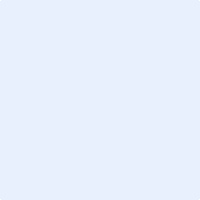 